В рамках IQ фестиваля учащиеся 2 – 11 классов готовят информационные листы, посвященные научным открытиям или изобретениям XXI в.Учщиеся 5А класса выбрали тему «Планшетный компьютер» и подготовили информационный лист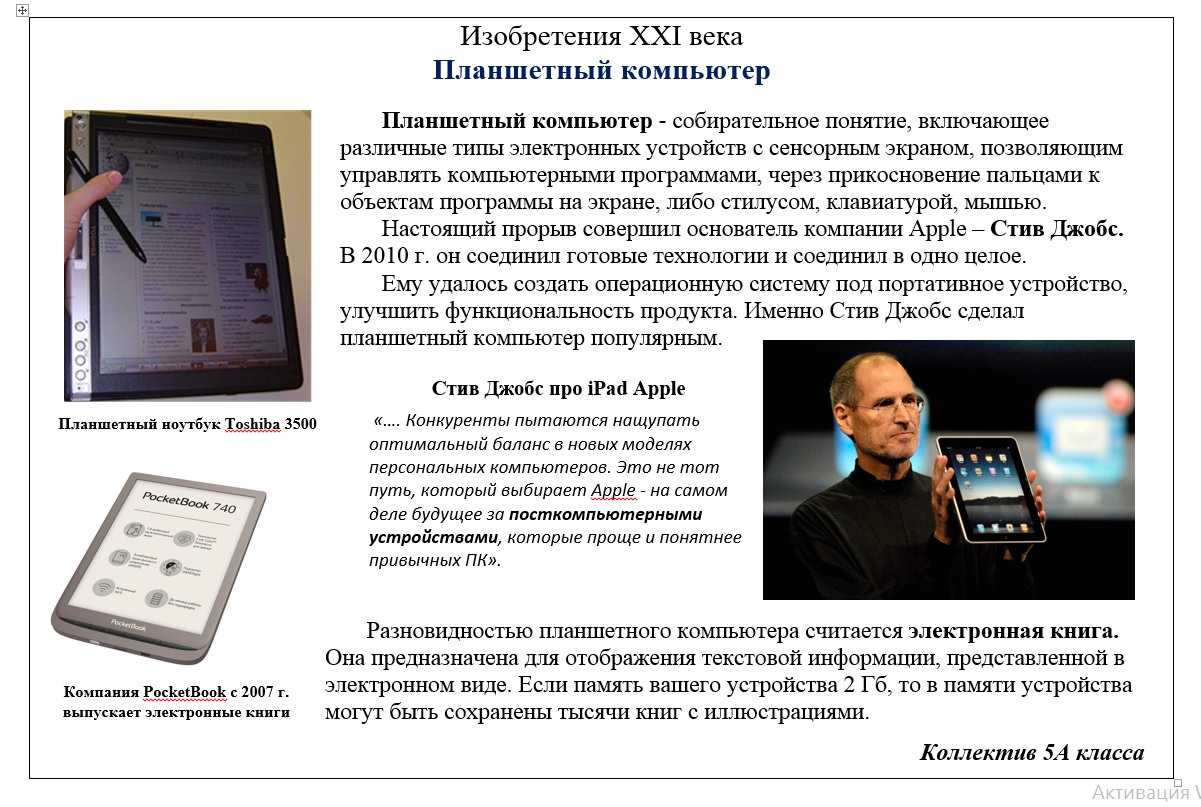 